                   Elif ÇOLAK                                              Fatma Nur DUMAN                                                         Koordinatör Öğretmen                                 Sınıf  Öğretmeni                Tuğçe AY                                  Meltem DURGUT                         Özcan ANCAK                   Sınıf Öğretmeni                              Sınıf  Öğretmeni                               Sınıf  Öğretmeni                                                                                       UYGUNDUR                                                                        11/10/ 2023                                                                     Kerameddin GÜREL                                                                Okul Müdürü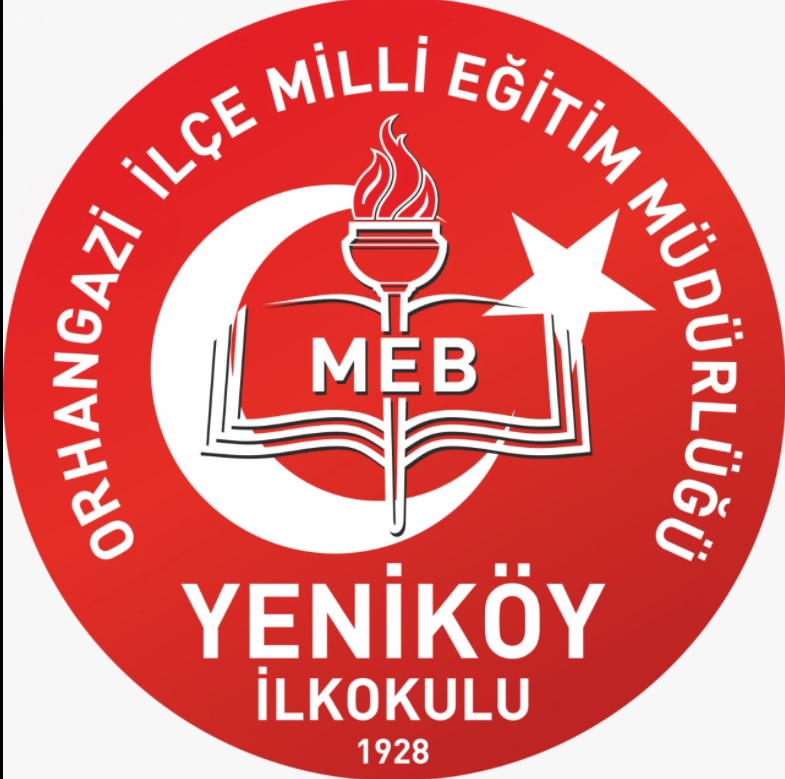 2023-2024 EĞİTİM ÖĞRETİM YILIYENİKÖY İLKOKULUOKULLARDA ORMAN PROJESİİKLİM DEĞİŞİKLİĞİ, ÇEVRE KİRLİLİĞİ                     ve  BİYOÇEŞİTLİLİK KAYBIYILLIK EYLEM PLANI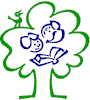 AYLAREYLEM VE ETKİNLİKLERUYGULAMA                        EKİMTüm sınıflarda Okullarda Orman projesinin açıklanmasıOkullarda Orman yıllık eylem  planının  hazırlanmasıOkullarda orman öğretmen ve öğrenci timlerinin kurulması.Öğrenci timine “Okullarda Orman” projesinin temaları hakkında bilgilendirme yapılması.Okulda Orman Ve İklim Değişikliği konulu panonun hazırlanması.Okullarda Orman Projesi nedir? konulu afiş hazırlanıp okulumuzun sosyal medya hesaplarında (instagram, resmi web sitesi) yayınlanması.Türçev Okullarda Orman web sitesinin incelenmesi.Okullarda Orman Eylem Planının okulun web sitesine yüklenmesi.      Koordinatör Öğretmen          Elif ÇOLAK       Fatma Nur DUMAN             Tuğçe Ay        Meltem DURGUT         Özcan ANCAKKASIMVeliler ve öğrencilerin okulun çalıştığı konu hakkında bilgilendirilmesi  (okul web sitesinde duyurulması) Atatürk’ün ağaçlara verdiği önemi hatırlatan Yürüyen Köşkü internet ortamında sanal olarak gezilmesi ve hikayesinin anlatılması.Sınıflarda sonbahar yaprak koleksiyonu yapılıp orman panosunda sergilenmesi.Erozyonla Mücadele Haftası  (11-17 Kasım) nedeniyle doğal afetlerde ormanların etkisinin sınıflarda araştırılması Suyla Kayan Topraklar ve Rüzgarla Uçan Topraklar etkinliğinin yapılması.      Koordinatör Öğretmen          Elif ÇOLAK       Fatma Nur DUMAN             Tuğçe Ay        Meltem DURGUT         Özcan ANCAKARALIK.Karaca Arboretum Canlı Ağaç Müzesi Sanal turunun sınıflarda yapılması.Benim Küçük Dünyam terraryum ektinliğinin yapılması      Koordinatör Öğretmen          Elif ÇOLAK       Fatma Nur DUMAN             Tuğçe Ay        Meltem DURGUT         Özcan ANCAK                          OCAKEnerji kaynaklarının araştırılması ve enerji tasarrufu ile ilgili okul içerisinde şiir yarışması düzenlenmesiDünya ve ülkemizde nesli tükenmekte olan hayvanlar ile ilgili eğitici belgesel izletilmesi           YARIYIL TATİLİ        Koordinatör Öğretmen          Elif ÇOLAK       Fatma Nur DUMAN             Tuğçe Ay        Meltem DURGUT         Özcan ANCAKŞUBAT    Kyoto Protokolü hakkında öğrencilere bilgi verilmesiİklim değişikliğini engelleme hakkında eğitici film izletilmesi. Koordinatör Öğretmen          Elif ÇOLAK       Fatma Nur DUMAN             Tuğçe Ay        Meltem DURGUT         Özcan ANCAK                         MART21 Mart Dünya Ormancılık Günü ve Orman Haftası kutlamasıTohum topları etkinliğinin yapılması22 Mart Dünya Su Günü kapsamında suyun tasarruflu kullanılmasıyla ilgili eğitici videolar izletilmesi         Koordinatör Öğretmen          Elif ÇOLAK       Fatma Nur DUMAN             Tuğçe Ay        Meltem DURGUT         Özcan ANCAKNİSANAğaç türlerinin tanıtılması ve ormanlara 3D gezi yapılmasıKuş Göçleri hakkında yapılan araştırmaların panoda sergilenmesi            Koordinatör Öğretmen          Elif ÇOLAK       Fatma Nur DUMAN             Tuğçe Ay        Meltem DURGUT         Özcan ANCAKMAYISFidan dikimi etkinliklerinin düzenlenmesiKüresel ısınma ve iklim değişikliğine neden olan faktörlerin  ve biyolojik çeşitliliğe olumsuz etkilerinin araştırılmasıDünya Arı Günü ile ilgili etkinliklerin yapılması ve arıların biyolojik çeşitlilik açısından öneminin anlatılması      Koordinatör Öğretmen          Elif ÇOLAK       Fatma Nur DUMAN             Tuğçe Ay        Meltem DURGUT         Özcan ANCAKHAZİRAN5 Haziran Dünya Çevre Günü kutlanması. Orman raporunun TÜRÇEV’ e gönderilmesi        Koordinatör Öğretmen          Elif ÇOLAK       Fatma Nur DUMAN             Tuğçe Ay        Meltem DURGUT         Özcan ANCAK